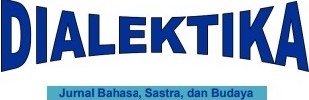 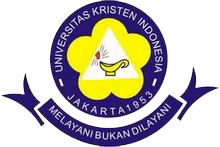 ISSN: 2338-2635; e-ISSN: 2798-1371JUDUL DITULIS DALAM TIMES NEW ROMAN 14 BOLD DENGAN HURUF KAPITAL, SATU SPASI. KATA DENGAN BAHASA BERBEDA ATAU JUDUL NOVEL DICETAK MIRING SESUAI PENULISAN ILMIAHNama ditulis lengkap, TIMES NEW ROMAN 11 tanpa Bold, Aligment Center, contoh Masda Surti Simatupang1, Yules Orlando Sianipar2Institusi diisi secara lengkap, misalkan jika dari universitas mencantumkan Program Studi, Fakultas, dan Universitas. Beda institusi enter ke bawah, angka kecil pada penulis adalah tanda institusi, contohnya:1,2Program Studi Sastra Inggris, Fakultas Sastra dan Bahasa, Universitas Kristen Indonesia.Email: diisi dengan semua email penulis sesuai dengan urutan nama penulis. Email korespondensi diberi tanda asterik, contoh: masdasimatupang@uki.ac.id, yules.sianipar@uki.ac.id*AbstrakJudul Abstrak ditulis dengan TIMES NEW ROMAN 11 Bold Center. Isi abstrak ditulis dengan TIMES NEW ROMAN 11 tidak bold. Abstrak terdiri dari 150-300 kata dan hanya terdiri dari satu paragraf. Konten dari abstrak dari hasil penelitian adalah pendahuluan, metode, hasil penelitian, dan kesimpulan. Abstrak dari hasil pemikiran adalah pendahuluan, pembahasan, dan kesimpulan/penutup. Referensi tidak diperkenankan dimasukan dalam abstrak atau tidak diperbolehkan mencantumkan kutipan.Kata kunci: 	Times New Roman 11 Bold terdiri dari minimal tiga dan maksimal empat kata kunci yang dipisahkan dengan tanda komaAbstractThe abstract title is written with TIMES NEW ROMAN 11 Bold Center with one space. The contents of the abstract are written in TIMES NEW ROMAN 11, not bold. Abstract consists of a maximum of 200 words and consists of only one paragraph. The content of the abstract from the research results is the introduction, methods, research results, and conclusions. Abstracts from the results of thoughts are the introduction, discussion, and conclusion/closing. References are not allowed to be included in the abstract or are not allowed to include citations.Keywords: 	Times New Roman 11 Bold consists of a minimum of three and a maximum of four keywords separated by commas.PendahuluanJudul Bab ditulis dalam TIMES NEW ROMAN 12 Bold. Isi paragraf ditulis dalam TIMES NEW ROMAN 12 dengan spasi 1,5. Semua bagian isi yaitu pendahuluan-kesimpulan menggunakan 1,5 spasi dan jumlah total 3000 kata. Bahasa yang dipakai menggunakan bahasa Inggris atau bahasa Indonesia baku. Pada bagian pendahuluan, dimasukkan juga kajian pustaka, sehingga semuanya masuk pada bagian pendahuluan.  Metode PenelitianIsi dari metode penelitian  adalah jenis penelitian, pengumpulan data, teknik pelaksaan penelitian secara lengkap dengan kaidah penulisan ilmiah. Hasil dan PembahasanSub Judul Deskripsi hasil dan pembahasan ditulis dalam paragraf. Sub judul ditulis dalam TIMES NEW ROMAN 12. Jumlah sub-bab tidak terbatas sesuai dengan konten dari artikel yang dibuat penulis.Sub JudulApabila mencantumpak tabel, grafik atau gambar, judulnya ditulis dalam TIMES NEW ROMAN 10 center di bawah tabel, grafik atau gambar. Isi tabel, grafik atau gambar dan keterangan tabel dalam TIMES NEW ROMAN 10. Tabel ditulis dengan hanya menggunakan garis horizontal seperti pada contoh.Tabel 1. Karakteristik respondenKesimpulanSecara umum kesimpulan mengandung ringkasan umum dari hasil yang telah dipaparkan dan dibahas dan menjawab pertanyaan masalah penelitian. Sebelum dikirim naskahnya, mohon dicek kembali, jumlah kata minimum 3000 kata. Daftar Pustaka (menggunakan format APA)Alam, Sutan Tinggi Barani Perkasa. 2015. Pelajaran Budaya Sastra Daerah Tapanuli Selatan Bahagian Selatan Andung Umpama Pantun, Medan: CV. Mitra.Ratna. 2004. Teori, Metode, dan Teknik Penelitian Sastra. Yogyakarta: Pustaka Pelajar.Sibarani, Robert. 2012. Kearifan Lokal Hakikat, Peran, Dan Metode Tradisi Lisan.Jakarta: Asosiasi Tradisi Lisan (ATL).NoKarakteristikKatagori%1Usia21-30 tahun2057,01Usia31-40 tahun15 43,01UsiaJumlah35100,02Tingkat PendidikanSMA2571,42Tingkat PendidikanSarjana1028,62Tingkat PendidikanJumlah35100,0